Roswell North Elementary 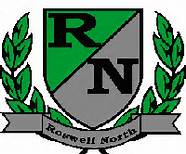 School Governance Council
Date: August 17, 2015Time: 4:00 PMLocation: Large Conference Room, Roswell North ElementaryMinutes from Roswell North School Governance Council Meeting taken by Amy Jeffs Call to Order Action ItemsApprove August AgendaApprove April, May and July MinutesDiscussion ItemsReports from PTA Board Meeting, Foundation Meeting Review SGC Self Evaluation and set goals Review Survey Monkey DataReview the RFF Interest FormDiscuss and Set agenda for September meetingDiscuss Action Items for Next MeetingInformation ItemsUpdate on SGC Website – Sarah Gruber and Sara Hake Share process or procedures that they SGC should be aware of moving forwardMembers must attend 75% of the meetings and may not miss 3 consecutive meetingsFuture Meeting Dates: Monday September 14th at 4:00pmWednesday October 7th at 4:00pmMonday November 11th at 4:00pmMonday December 7th at 4:00pmMonday January 11th at 4:00pmMonday February 22nd at 4:00pmMonday March 14th at 4:00pmAdjourn meetingMinutesMembers present:Cari Begin		Sara HakeAmy Jeffs		David Keating	LaShawna McCoy	Patty HampelJay Walter		Sarah GruberSarah Nichols		Maureen LillyOther attendees:PBL facilitators – Ashley ? and Trisha BrockCall to order at 4:01pm by Cari Begin.Action Item: Approve August Agenda-Sara Hake motioned to approve agenda, Jay Walter seconded, all were in favor and agenda was approved. Action Item: Approve April, May and July minutes-Sarah Gruber motioned to April approve minutes, Jay Walter seconded, all were in favor and minutes were approved. Sarah Gruber motioned to May approve minutes, Jay Walter seconded, all were in favor and minutes were approved. Sarah Gruber motioned to July approve minutes, Jay Walter seconded, all were in favor and minutes were approved. Discussion Item: Reports from PTA Board Meeting, Foundation MeetingPTA – Patty Hampel/ Kate ScarboroughSuccessful open house, membership it up.  Fundraiser has been kicked off.Foundation – Amy JeffsDid not attend meeting, but did review minutes.  $42K for playground addition is still be reviewed by the county.  Maureen Lilly is working through channels in the County to determine if in fact we can purchase and install the new physics tower.  Have a back burner idea to add shade structure to existing playground if physics tower is not approved.Discussion Item: Review SGC Self Evaluation and set goals Discussed survey results amongst the group.  Pointed out specific areas to discuss further.Discussed areas for possible improvement based on survey results – would roundtable style discussions at meetings encourage feedback and involvement from all members, would setting norms keep us on track, what hindered the data collection associated with the implementation of the strategic plan, was the feedback regarding the interference of the Council with school management and operations also provided by the same person/ people?Council Goal setting brainstorming sessionSchool goals aligned with goals for SGC (data, accountability and community engagement)Be able to measure results on student achievement and involvementPBL facilitators conducted pre self-assessment with teachers, suggestion for post-assessment to help measure results and progress Create milestones, portfolio that shows progress and achievementImprove communication between Council and teachers, Council and parentOpen communication and support of constituencies with the group (parents, teachers, admin, community members, etc.).  Building a culture of trust amongst the group.Promote involvement and share responsibilities amongst the CouncilAgenda setting at the end of each meeting in order to gather input and assign tasks for preparationPatty Hampel and Sarah Gruber volunteered to organize long and short term goals for the Council to be presented back at next meeting.Discussion Item: Review Survey Monkey DataMajor themes of time, technology, training.  RFF related data in the survey shared by Sara Hake – new courses, assessment waiver (DRA, Gkids, ITBS, Milestones, SLO, STAR, Checkpoints)LaShawna will send survey results to all teachers that participated in the surveyVote at next meeting on whether or not we will submit a RFFDiscussion Item:  Review the RFF Interest FormCirculated amongst group for referenceDiscussion Item:  Discuss and Set agenda for September meetingDiscussion Item:  Discuss Action Items for Next MeetingEstablish norms – Patty Hampel to draftReview goals – Patty Hampel and Sarah Gruber to organize based on notes from brainstorming sessionVote on RFFAccountability for Seed Fund – Cari will ask Kina Champion for scorecard/ documentation that we could use Discuss ideas for Seed Fund – Maureen will meet with Leadership to ask needs related to Seed FundInformation Items:Update on SGC Website – Sarah Gruber and Sara Hake New website is organized and documents have been loaded.Sarah Gruber will publish site.Sara Hake will maintain, update site on an on-going basis.Share process or procedures that they SGC should be aware of moving forwardMembers must attend 75% of the meetings and may not miss 3 consecutive meetingsFuture Meeting Dates: Monday September 14th at 4:00pmWednesday October 7th at 4:00pmMonday November 11th at 4:00pmMonday December 7th at 4:00pmMonday January 11th at 4:00pmMonday February 22nd at 4:00pmMonday March 14th at 4:00pmAdjourn MeetingMeeting was adjourned by Cari Begin at 5:34pm